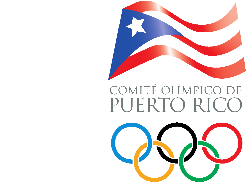 Gracias Javier Culson por representar a Puerto RicoEl hijo de Ponce se retira lleno de gloria jueves, 5 de julio de 2018 (San Juan, Puerto Rico) –   El Comité Olímpico de Puerto Rico se siente orgulloso y agradecido de la carrera deportiva del ponceño olímpico Javier Culson Pérez. En la tarde de hoy, jueves, la organización olímpica presentó al polifacético corredor de los 400 metros vallas para el anuncio de su retiro de las pistas de atletismo. Flaqueado por su entrenador, Hector “Kano” Amill, el medallista de bronce de Londres 2012 leyó una carta de tres páginas exponiendo su resume deportivo y las razones de su retiro junto a líderes del Movimiento Olímpico y medios de comunicación. “Han sido muchos años de sacrificios y duro trabajo en mi cuerpo, mañanas en los gimnasios y tardes en las pistas. He trabajado duro en mis entrenamientos con muchas ansias y deseos de seguir representando a mi isla como siempre lo he hecho, pero llegó el momento de hacer una transición en mi vida”, leyó el ponceño con coz entrecorta y con pausas.“Me enfocaré en dedicarle tiempo de calidad a mi familia, en mis planes futuros y en aportarle positivamente al país desde otra perspectiva. Gracias nuevamente a todos los que una manera u otra han sido parte de mis éxitos en especial a mi bello Puerto Rico por el apoyo incondicional en todos estos años”, cerró Culson. Luego de recibir un aplauso por parte de los presentes, su entrenador Amilli expresó como fue el momento de notificarle las razones por las cuales debía retirarse. “Ha sido una semana o dos semanas bien fuertes para mi y para Javier, porque este año nosotros hemos tratado todo posible para que Javier volviera a correr a su nivel. Se buscó un entrenador de pesa, porque siempre lo criticaban porque supuestamente no le daba. Le metimos mano a eso. Trabajamos por la tarde como siempre. Veía que trabajamos y trabajamos y no funciona. Como yo que lo quiero tanto a él, le voy a decir Javier… hay que retirarlo. No podemos más”, indicó tragando hondo el entrenador del ponceño, quien tuvo que reunir a su equipo de trabajo y la familia de Culson para tomar la decisión. La presidenta del COPUR, Sara Rosario Vélez, miró a los ojos al atleta para decirle “sin lugar a duda estamos ante el retiro de Javier. Tristemente para nosotros, el Comité Olímpico, la Federación de Atletismo, toda la fanaticada y la delegación. Se va a sentir ese vacío dentro de toda la estructura del ciclo olímpico…Javier a nombre del Comité Olímpico, la Federación de Atletismo y todo el pueblo de Puerto Rico simplemente gracias. Te tienes que ir hoy de la Casa Olímpica con la frente más en alto que nunca. Realmente no le has fallado al país. Al contrario, hay que agradecerte mucho. Muchos motivos de alegría, de orgullo y de motivación. Mucha gente que se inspiró en conocer tu historia”. En la conferencia estuvieron presentes el presidente de la Federación de Atletismo, Luis Dieppa y el Comisionado de la Liga Atlética Interuniversitaria, José E. Arrarás. Dieppa anunció que estarán realizado un evento deportivo que llevará el nombre del olímpico vallista y le agradeció su aportación al deporte en general. Por su parte, Arrarás enfatizó en los grandes logros de él como atleta de la American University y la Pontificia Universidad Católica en sus competencias de las Justas de Ateltismo de la LAI. A su vez, los catalogó “como el mejor atleta de la historia de atletismo en Puerto Rico”, ya que lo vio crecer cuando fue presidente del organismo federativo de atletismo por 16 años. A continuación, detalles de la vida de Javier Culson. Natural: Ponce, Puerto Rico Fecha de Nacimiento: 25 de julio de 1984Padre: un niño y una niña Casado con: Keishla MercedMadre: Judith PérezHermanos: Mary Caridad Culson, Javier Ramón Antonio Culson, Judith Marie CulsonDeportes previos: béisbol, baloncesto y ciclismo Inicio en el atletismo: en el 2001 a los 16 años Entrenador: Héctor “Kno” AmillEspecialidad: 400 metros con vallasPrimera medalla internacional: Juegos Panamericanos de Atletismo Juvenil Bridgetown 2003Mejor marca personal: 47.72, Ponce Puerto Rico 2010 Recordista nacional: 47.72, Ponce Puerto Rico 2010Recordista LAI: 48.90, Ponce Puerto Rico 2008Juegos Olímpicos: Beijing 2008 (Semifinal), Londres 2012 (Bronce), Rio 2016Abanderado: Juegos Olímpicos de Londres 2012Honores en Juegos Olímpicos Honores- Campeonatos del MundoHonores – Copas del Mundo (Continental) Honores – Asociación de Atletismo de Norteamérica, Centroamérica y el CaribeHonores – Juegos PanamericanosHonores – Liga Diamante Honores – Campeonato Centroamericanos y del Caribe Honores – Juegos Centroamericanos y del Caribe  Honores – Campeonato Iberoamericanos Honores – Liga Atlética Interuniversitaria de Puerto Rico e Islas VírgenesHonores – Juegos Mundiales Universitarios Honores – Campeonatos Nacionales &&&Contacto: Tere Miranda(787)607-6266Escrito por: Zacha I. Acosta González(939) 717-1665PosiciónEvento Marca LugarDía3. 400 Metres Hurdles 48.10 London (GBR) 06 AUG 2012 PosiciónEvento Marca LugarDía2. 400 Metres Hurdles 48.44 Daegu (KOR) 01 SEP 2011 2. 400 Metres Hurdles 48.09 Berlin (GER) 18 AUG 2009 6. 400 Metres Hurdles 48.38 Moskva (RUS) 15 AUG 2013 PosiciónEvento Marca LugarDía2. 400 Metres Hurdles 48.08 Split (CRO) 04 SEP 2010 3. 4x400 Metres Relay 3:02.78 Marrakesh (MAR) 14 SEP 2014 3. 400 Metres Hurdles 48.88 Marrakesh (MAR) 13 SEP 2014 PosiciónEvento Marca LugarDía1. 400 Metres Hurdles 48.70 San José (CRC) 09 AUG 2015 PosiciónEvento Marca LugarDía2. 400 Metres Hurdles 48.67 Toronto (CAN) 23 JUL 2015 6. 400 Metres Hurdles 49.46 Rio de Janeiro (BRA) 27 JUL 2007 7. 4x400 Metres Relay 3:06.22 Rio de Janeiro (BRA) 28 JUL 2007 PosiciónEvento Marca LugarDía1. 400 Metres Hurdles 49.43 Stockholm (SWE) 16 JUN 2016 1. 400 Metres Hurdles 48.48 New York, NY (USA) 13 JUN 2015 1. 400 Metres Hurdles 48.35 Glasgow (GBR) 11 JUL 2014 1. 400 Metres Hurdles 48.32 Lausanne (SUI) 03 JUL 2014 1. 400 Metres Hurdles 48.03 New York, NY (USA) 14 JUN 2014 1. 400 Metres Hurdles 48.14 Lausanne (SUI) 04 JUL 2013 1. 400 Metres Hurdles 48.59 Birmingham (GBR) 30 JUN 2013 1. 400 Metres Hurdles 47.78 London (GBR) 13 JUL 2012 1. 400 Metres Hurdles 47.78 Paris (FRA) 06 JUL 2012 1. 400 Metres Hurdles 47.92 Oslo (NOR) 07 JUN 2012 1. 400 Metres Hurdles 48.14 Roma (ITA) 31 MAY 2012 1. 400 Metres Hurdles 48.32 Bruxelles (BEL) 16 SEP 2011 1. 400 Metres Hurdles 48.33 London (GBR) 06 AUG 2011 1. 400 Metres Hurdles 48.50 New York, NY (USA) 11 JUN 2011 PosiciónEvento Marca LugarDía1. 400 Metres Hurdles 48.51 La Habana (CUB) 05 JUL 2009 PosiciónEvento Marca LugarDía12 400 Metres Hurdles 48.58 Mayagüez (PUR) 28 JUL 2010 PosiciónEvento Marca LugarDía1. 400 Metres Hurdles 49.71 Ponce (PUR) 27 MAY 2006 Posición/ UniversidadEvento Marca LugarDía1. American University400 Metres Hurdles 51.68 Ponce (PUR) 16 APR 2005 1. American University400 Metres Hurdles 52.06Ponce (PUR)29 APR 20061. Pontificia Univ. Católica400 Metres Hurdles 48.90Ponce (PUR)12 APR 2008*Es dueño de la marca de los 400 metros de la LAI con 48.90 realizada en el 2008, rompiendo el récord de Domingo Cordero de la Universidad de Puerto Rico de Río Piedras de 49.36 de 1990*Es dueño de la marca de los 400 metros de la LAI con 48.90 realizada en el 2008, rompiendo el récord de Domingo Cordero de la Universidad de Puerto Rico de Río Piedras de 49.36 de 1990*Es dueño de la marca de los 400 metros de la LAI con 48.90 realizada en el 2008, rompiendo el récord de Domingo Cordero de la Universidad de Puerto Rico de Río Piedras de 49.36 de 1990*Es dueño de la marca de los 400 metros de la LAI con 48.90 realizada en el 2008, rompiendo el récord de Domingo Cordero de la Universidad de Puerto Rico de Río Piedras de 49.36 de 1990*Es dueño de la marca de los 400 metros de la LAI con 48.90 realizada en el 2008, rompiendo el récord de Domingo Cordero de la Universidad de Puerto Rico de Río Piedras de 49.36 de 1990*Es dueño de la marca de los 400 metros de la LAI con 48.90 realizada en el 2008, rompiendo el récord de Domingo Cordero de la Universidad de Puerto Rico de Río Piedras de 49.36 de 1990PosiciónEvento Marca LugarDía3. 400 Metres Hurdles 49.35 Bangkok (THA) 13 AUG 2007 Place Discipline Mark Wind Place Date 1. 400 Metres Hurdles 50.62 Dorado (PUR) 12 JUN 2005 1. 400 Metres Hurdles 51.36 Carolina (PUR) 11 JUN 2004 1. 400 Metres Hurdles 52.13 Caguas (PUR) 21 JUN 2003 Progreso deportivo en los 400 metros: Progreso deportivo en los 400 metros: Progreso deportivo en los 400 metros: Progreso deportivo en los 400 metros: 2018 49.91 Gainesville (USA) 29 MAR 2018 2017 48.76 Kingston (JAM) 20 MAY 2017 2016 48.46 Rio de Janeiro (BRA) 16 AUG 2016 2015 48.48 New York, NY (USA) 13 JUN 2015 2014 48.03 New York, NY (USA) 14 JUN 2014 2013 48.14 Lausanne (SUI) 04 JUL 2013 2012 47.78 Paris (FRA) 06 JUL 2012 2011 48.32 Bruxelles (BEL) 16 SEP 2011 2010 47.72 Ponce (PUR) 08 MAY 2010 2009 48.09 Berlin (GER) 18 AUG 2009 2008 48.87 Kingston (JAM) 03 MAY 2008 2007 49.07 Kingston (JAM) 05 MAY 2007 2006 49.48 Carolina (PUR) 18 MAR 2006 2005 50.62 Nassau (BAH) 09 JUL 2005 2004 50.77 Barquisimeto (VEN) 29 MAY 2004 2003 51.10 Bridgetown (BAR) 20 JUL 2003 2002 53.47 Bridgetown (BAR) 05 JUL 2002 